                                            ΘΑ ΣΤΑΛΘΕΙ ΜΕ FAX ΑΠΟ ΕΜΑΣ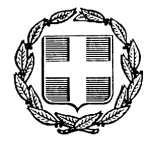 ΕΛΛΗΝΙΚΗ ΔΗΜΟΚΡΑΤΙΑΝΟΜΟΣ ΦΘΙΩΤΙΔΑΣ                                                            ΛΑΜΙΑ  17/07/2020ΔΗΜΟΣ ΛΑΜΙΕΩΝ                                                                  Αρ. πρ.  27199ΕΠΙΤΡΟΠΗ ΙΣΟΤΗΤΑΣ                                                        Τ.Δ/ΝΣΗ: Φλέμιγκ και Ερυθρού Σταυρού                          ΠΡΟΣΤ.Κ: 35131                                                               Πίνακας Αποδεκτών  ΠΛΗΡ: κ. Αλ. Ζαχαράκη                                           ΤΗΛ-ΦΑΞ: 2231351024Πρόσκληση  6ης  Σύγκλησης Δημοτικής Επιτροπής Ισότητας Των φύλων               Καλείστε να προσέλθετε στην  έκτη  συνεδρίαση της Δημοτικής Επιτροπής Ισότητας των Φύλων -που δεν διεξήχθη την Πέμπτη 16/07/2020 βάση της αρ . πρ.         26359  πρόσκλησης λόγω μη απαρτίας- ,  την Παρασκευή   17 Ιουλίου  2020, ώρα 19.30,στο Δημοτικό Κατάστημα Λαμίας Φλέμινγκ   &  Ερυθρού Σταυρού, στην αίθουσα συνεδριάσεων της Οικονομικής Επιτροπής (1ος όροφος) , όπου θα συζητηθούν τα παρακάτω θέματα:1. Ελληνομάθεια και Διερμηνεία 2 . Σχεδιασμός - Προγραμματισμός δράσεων3. Προτάσεις των μελών